Załącznik nr 1 do Regulaminu Konkursu 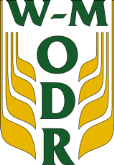 III EDYCJA  KONKURSU WIEDZY„Ochrona środowiska, zdrowia publicznego i bezpieczeństwo żywności”.KARTA ZGŁOSZENIAKARTĘ ZGŁOSZENIA NALEŻY WYPEŁNIĆ CZYTELNIE I ODRĘCZNIE PODPISAĆOświadczam, iż  zapoznałam/em  się i akceptuję  warunki  określone w regulaminie konkursu.Wypełnioną kartę zgłoszenia, kartę odpowiedzi i podpisane oświadczenia, zgodnie z Regulaminem,  należy przesłać na adres: WMODR Oddział w Olecku, Aleja Zwycięstwa 10, 19-400 Olecko,                               z dopiskiem  na kopercie „Konkurs Ochrona Środowiska” do 20 września 2021 roku.Załącznik nr 2 do Regulaminu Konkursu Informacja o przetwarzaniu danych dla uczestników III edycji konkursu wiedzy „Ochrona środowiska, zdrowia publicznego  i bezpieczeństwo żywności” oraz innych osób, których dane osobowe pozyskano w związku z udziałem w III edycji konkursu wiedzy „Ochrona środowiska, zdrowia publicznego  i bezpieczeństwo żywności”. Administratorem Pani/Pana danych osobowych jest Warmińsko-Mazurski Ośrodek Doradztwa Rolniczego z siedzibą w Olsztynie, ul. Jagiellońska 91, 10-356 Olsztyn. 
Z administratorem danych można się skontaktować poprzez adres e-mail: administrator@w-modr.pl, telefonicznie pod numerem tel./fax: +48 89 535 76 84; +48 89 526 44 39 lub pisemnie pod adres siedziby administratora.Administrator wyznaczył inspektora ochrony danych, z którym może Pani/Pan się skontaktować poprzez e-mail: inspektor@w-modr.pl, telefonicznie pod numerem tel./fax: +48 89 535 76 84; +48 89 526 44 39 lub pisemnie pod adres siedziby administratora. Z inspektorem ochrony danych można się kontaktować we wszystkich sprawach dotyczących przetwarzania danych osobowych oraz korzystania z praw związanych z przetwarzaniem.Podanie danych jest dobrowolne, ale niezbędne do udziału w III edycji konkursu wiedzy „Ochrona środowiska, zdrowia publicznego  i bezpieczeństwo żywności”. Niepodanie danych uniemożliwi przetwarzanie Pani/Pana danych osobowych, co jest równoznaczne z niemożnością wzięcia udziału w III edycji konkursu wiedzy „Ochrona środowiska, zdrowia publicznego                   i bezpieczeństwo żywności”. Podane przez Panią/Pana dane osobowe niezbędne do udziału w III edycji konkursu wiedzy „Ochrona środowiska, zdrowia publicznego  i bezpieczeństwo żywności” będą przetwarzane na podstawie udzielonej przez Panią/Pana zgody (art.6 ust.1 pkt a ogólnego rozporządzenia                      o ochronie danych).Podane przez Panią/Pana dane osobowe będą przetwarzane do czasu osiągnięcia celu, dla jakiego zostały pozyskane, przez okres przewidziany przepisami prawa w tym zakresie, w tym                         w szczególności przez okres przechowywania dokumentacji określony w przepisach 
i uregulowaniach wewnętrznych WMODR w zakresie archiwizacji dokumentów.Pani/Pana dane mogą być udostępnione przez Warmińsko-Mazurski Ośrodek Doradztwa Rolniczego z siedzibą w Olsztynie podmiotom upoważnionym do uzyskania informacji na podstawie przepisów prawa.Posiada Pani/Pan prawo dostępu do treści swoich danych oraz prawo żądania ich sprostowania, usunięcia, ograniczenia przetwarzania, prawo do przenoszenia danych, wniesienia sprzeciwu, prawo do cofnięcia zgody w dowolnym momencie bez wpływu na zgodność z prawem przetwarzania, którego dokonano na podstawie zgody przed jej cofnięciem.Ma Pan/Pani prawo wniesienia skargi do prezesa Urzędu Ochrony Danych Osobowych, gdy uzna Pani/Pan, iż przetwarzanie Pani/Pana danych osobowych jest niezgodne z prawem.Pani/Pana dane osobowe w postaci wizerunku zawartego na zdjęciach z mogą zostać upublicznione nieograniczonemu kręgowi odbiorców. Pani dane osobowe w postaci wizerunku będą przetwarzane do wycofania zgody. Wycofanie zgody spowoduje usunięcie Pani/Pana danych, jednak nie będzie obowiązku zebrania i zniszczenia materiałów wykorzystanych                       i rozpowszechnionych przed jej wycofaniem.Pani/Pana dane nie będą przetwarzane w sposób zautomatyzowany w tym również w formie profilowania. Pani/Pana dane osobowe nie będą przekazywane poza obszar Unii Europejskiej.W celu zapewnienia realizacji Pani/Pana praw, przed wyrażeniem zgody prosimy 
o zapoznanie się z informacjami zawartymi w „Informacji o przetwarzaniu danych”. Zgoda na przetwarzanie danychWyrażam zgodę na przetwarzanie przez Warmińsko-Mazurski Ośrodek Doradztwa Rolniczego 
z siedzibą w Olsztynie, ul. Jagiellońska 91, 10-356 Olsztyn, moich danych osobowych: imię, nazwisko, adres, numer telefonu/e-mail w związku z udziałem w III edycji konkursu wiedzy „Ochrona środowiska, zdrowia publicznego  i bezpieczeństwo żywności”.…………………………, ………………					…………….……………………………………….
         (Miejscowość i data)					               (Podpis uczestnika)Zgoda na wykorzystanie wizerunkuJa niżej podpisany, wyrażam zgodę na utrwalenie mojego wizerunku podczas III edycji konkursu wiedzy „Ochrona środowiska, zdrowia publicznego  i bezpieczeństwo żywności”, w postaci zdjęć, filmów i nagrań przez Warmińsko-Mazurski Ośrodek Doradztwa Rolniczego z siedzibą                         w Olsztynie, ul. Jagiellońska 91, 10-356 Olsztyn.Zezwalam na nieodpłatne rozpowszechnianie mojego wizerunku w celach reklamowych, promocyjnych, marketingowych i informacyjnych związanych z prowadzona działalnością. Niniejsza zgoda obejmuje takie formy rozpowszechniania jak: udostępnianie na stronie internetowej                 www.w-modr.pl, w mediach społecznościowych administrowanych przez Warmińsko-Mazurski Ośrodek Doradztwa Rolniczego z siedzibą w Olsztynie, zamieszczanie wizerunku w wydawnictwach Warmińsko-Mazurskiego Ośrodka Doradztwa Rolniczego z siedzibą w Olsztynie oraz materiałach promocyjnych i informacyjnych Warmińsko-Mazurskiego Ośrodka Doradztwa Rolniczego z siedzibą                w Olsztynie.Niniejsza zgoda odnosi się do wielokrotnego, nieograniczonego czasowo i terytorialnie rozpowszechniania wizerunku.…………………………, ………………….				                  ……………..……………………………………….
     (Miejscowość i data)					                                (Podpis uczestnika)Uczestnik konkursuUczestnik konkursuImię i nazwisko Data urodzeniaDane teleadresoweDane teleadresoweAdres (ulica, nr domu, kod pocztowy, miejscowość)Nr telefonu Adres e-mail Uczestniczę, jako:                         zaznaczyć właściwe krzyżykiem „x” i dopisać nazwę gospodarstwa, szkołyUczestniczę, jako:                         zaznaczyć właściwe krzyżykiem „x” i dopisać nazwę gospodarstwa, szkołyRolnikWłaściciel gospodarstwa agroturystycznego, zagrody edukacyjnejUczeń szkoły rolniczej ……, Student (zaoczny)uczelni rolniczej ……,…………………………………….…………..……………………………………………data i podpis uczestnika konkursu